Ana Carolina Monraz Rivera 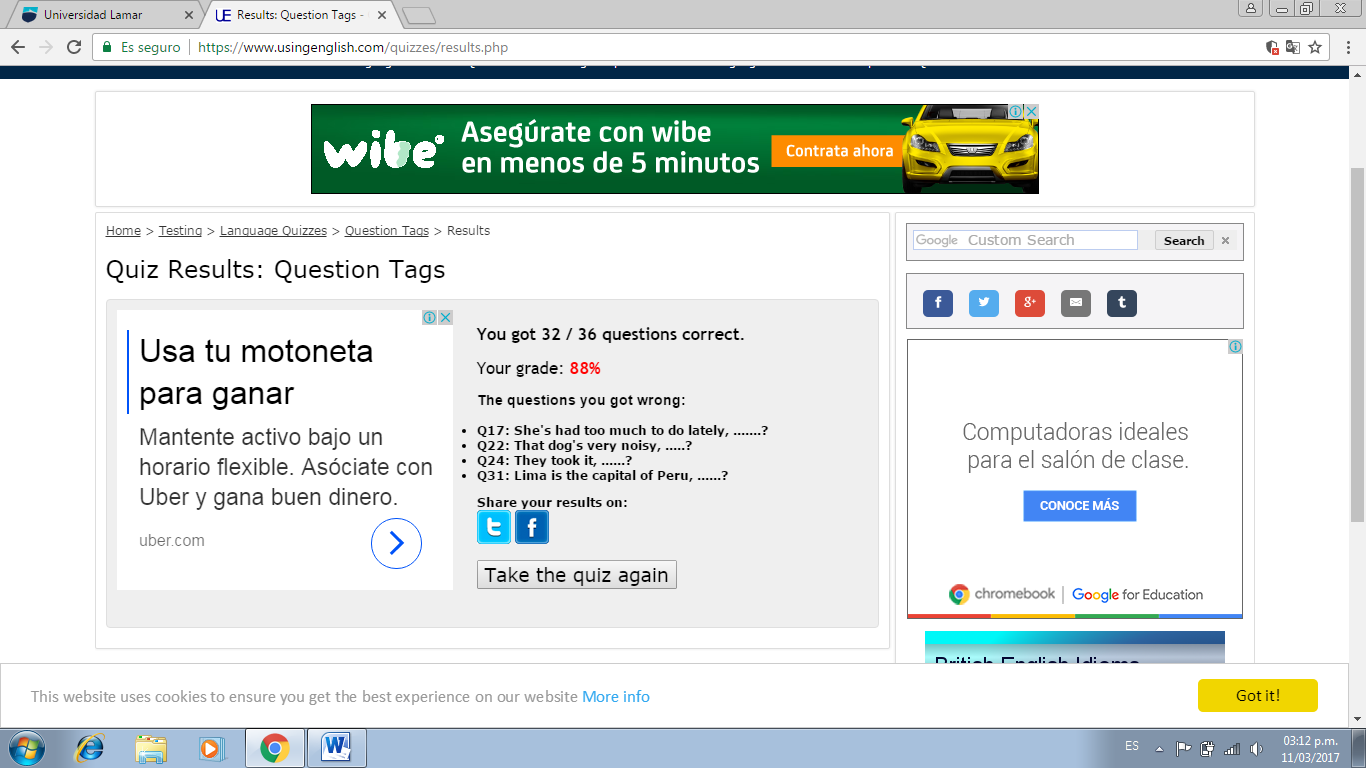 